Исполнение проекта «Городская среда» в Залегощенском районеНа территории Залегощенского района проект «Городская среда» стартовал в 2018 году. В проекте принимают участие населенные пункты, где проживает более тысячи человек. Подрядчиком ООО "КАСКАД" в 2018 году проведены работы по благоустройству дворовой территории  по ул. М.Горького, д. 35 п. Залегощь на сумму 1 194 809,00 руб.В 2019 году включены в программу «Городская среда» дворовые территории по адресу: п. Залегощь, ул. Заводская, д. 6а, 8а. 5 и 9 апреля 2019 года в п. Залегощь по ул. Заводская, д. 6а, 8а,  были проведены сходы граждан, с целью обсуждения программы «Городская среда», дизайн - проектов благоустройства дворовых территорий. Сходы проводили Редникин Николай Александрович – глава п. Залегощь, Свинолобов Юрий Васильевич – начальник отдела по вопросам местного значения городского поселения Залегощь администрации Залегощенского района, Иванова Елена Юрьевна – исполнительный секретарь Залегощенского местного отделения Партии «Единая Россия». Был определён минимальный перечень работ, который включает в себя: ремонт дворовых проездов, обеспечение освещения дворовых территорий, установку скамеек и урн для мусора. В дополнительный перечень работ входит: установка детских и спортивных площадок, обустройство автомобильных парковок и озеленение, которые софинансируются жителями многоквартирных домов.Работы по благоустройству дворовых территорий будут проводиться по завершению конкурсных мероприятий и заключения муниципальных контрактов.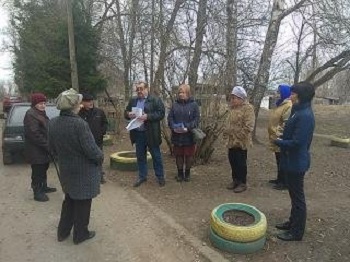 